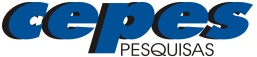 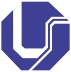 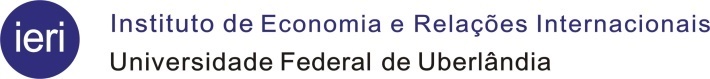 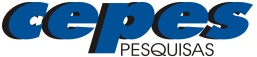 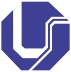 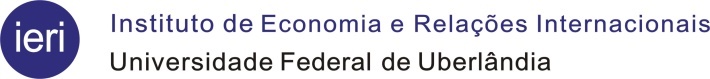 BRASIL – 50 maiores Municípios Brasileiros classificados por Tamanho Populacional no ano de 2010: População Residente e Taxa Média Geométrica de Crescimento Anual (TC), por período censitário 
e estimativa populacional  -  2000, 2010 e 2018.FONTE: IBGE - Censos Demográficos de 2000 e 2010 e estimativas para julho de 2018. Elaborada por Luiz Bertolucci Jr / CEPES-IERI/UFU. MunicípioUnidadePopulaçãoPopulaçãoPopulaçãoTCTCClassificação porClassificação porMunicípioFederação2000201020182000/20102010/2018População em 2010TC 2000/2010São Paulo SP  10.435.546  11.253.503  12.176.866          0,76          1,00 142Rio de Janeiro RJ    5.857.904    6.320.446    6.688.927          0,76          0,72 241Salvador BA    2.443.107    2.675.656    2.857.329          0,91          0,83 336Brasília DF    2.051.146    2.570.160    2.974.703          2,28          1,86 44Fortaleza CE    2.141.402    2.452.185    2.643.247          1,36          0,95 522Belo Horizonte MG    2.238.526    2.375.151    2.501.576          0,59          0,66 644Manaus AM    1.405.835    1.802.014    2.145.444          2,51          2,23 72Curitiba PR    1.587.315    1.751.907    1.917.185          0,99          1,15 834Recife PE    1.422.905    1.537.704    1.637.834          0,78          0,80 939Porto Alegre RS    1.360.590    1.409.351    1.479.101          0,35          0,61 1046Belém PA    1.280.614    1.393.399    1.485.732          0,85          0,81 1138Goiânia GO    1.093.007    1.302.001    1.495.705          1,77          1,77 1214Guarulhos SP    1.072.717    1.221.979    1.365.899          1,31          1,42 1324Campinas SP      969.396    1.080.113    1.194.094          1,09          1,28 1432São Luís MA      870.028    1.014.837    1.094.667          1,55          0,96 1519São Gonçalo RJ      891.119      999.728    1.077.687          1,16          0,95 1630Maceió AL      797.759      932.748    1.012.382          1,58          1,04 1717Duque de Caxias RJ      775.456      855.048      914.383          0,98          0,85 1835Teresina PI      715.360      814.230      861.442          1,30          0,71 1926Natal RN      712.317      803.739      877.640          1,21          1,12 2029Nova Iguaçu RJ      920.599      796.257      818.875         (1,44)         0,35 2150Campo Grande MS      663.621      786.797      885.711          1,72          1,51 2216São Bernardo do Campo SP      703.177      765.463      833.240          0,85          1,08 2337João Pessoa PB      597.934      723.515      800.323          1,92          1,28 247Santo André SP      649.331      676.407      716.109          0,41          0,72 2545Osasco SP      652.593      666.740      696.850          0,21          0,56 2647Jaboatão dos Guararapes PE      581.556      644.620      697.636          1,03          1,00 2733São José dos Campos SP      539.313      629.921      713.943          1,57          1,59 2818Ribeirão Preto SP      504.923      604.682      694.534          1,82          1,77 2913Uberlândia MG       501.214      604.013      683.247          1,88          1,57 309Contagem MG      538.208      603.442      659.070          1,15          1,12 3131Sorocaba SP      493.468      586.625      671.186          1,74          1,72 3215Aracaju SE      461.534      571.149      648.939          2,15          1,63 335Feira de Santana BA      480.949      556.642      609.913          1,47          1,16 3420Cuiabá MT      483.346      551.098      607.153          1,32          1,23 3523Juiz de Fora MG      456.796      516.247      564.310          1,23          1,13 3628Joinville SC      429.604      515.288      583.144          1,84          1,57 3710Londrina PR      447.065      506.701      563.943          1,26          1,36 3827Niterói RJ      459.451      487.562      511.786          0,60          0,61 3943Ananindeua PA      393.569      471.980      525.566          1,83          1,37 4011Belford Roxo RJ      434.474      469.332      508.614          0,77          1,02 4140Campos dos Goytacazes RJ      407.168      463.731      503.424          1,31          1,04 4225São João de Meriti RJ      449.476      458.673      471.888          0,20          0,36 4348Aparecida de Goiânia GO      336.392      455.657      565.957          3,08          2,78 441Caxias do Sul RS      360.419      435.564      504.069          1,91          1,86 458Porto Velho RO      334.661      428.527      519.531          2,50          2,46 463Florianópolis SC      342.315      421.240      492.977          2,10          2,01 476Santos SP      417.983      419.400      432.957          0,03          0,40 4849Mauá SP      363.392      417.064      468.148          1,39          1,47 4921Vila Velha ES      345.965      414.586      486.208          1,83          2,03 5012